CRESCENDO JUNTOS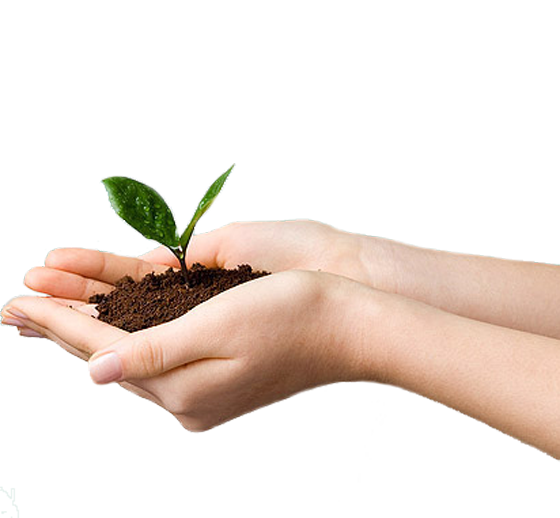 DISCIPULADO UM A UM LIÇÃO 4IGREJA – A NOSSA FAMÍLIA EM CRISTO 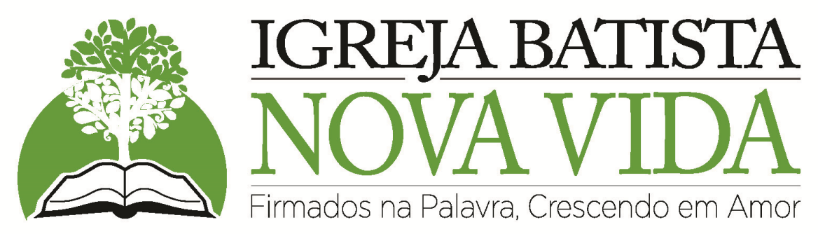 Este estudo pertence a:Seu discipulador foi:Começamos no dia:Terminamos no dia:Todos os versículos usados são citações da Almeida Corrigida Fiel 2011Igreja Batista Nova Vida em Taubaté2019 Versão 3.5DISCIPULADO UM A UM CRESCENDO JUNTOSLIÇÃO 4IGREJA – A NOSSA FAMÍLIA EM CRISTOO Propósito desta LiçãoO propósito desta lição é de tentar ajudar a nossa igreja a ser um lugar de amor, respeito e união entre os membros e para com os visitantes. Esta lição visa criar um ambiente na igreja que beneficia o crescimento espiritual e atrai outras pessoas. Desejamos ter uma igreja unida na obra do Senhor.ProcedimentoAtravés desta lição mostraremos na Bíblia as nossas responsabilidades uns para com os outros. Também estabeleceremos o alicerce para que possamos ter bons relacionamentos e atitudes certas. Mostraremos nossa responsabilidade para com aqueles que NÃO estão andando corretamente.Recursos de PesquisaOs seguintes recursos têm os versículos que confirmam nossa posição. É bom que leia e releia os versículos e seus contextos para adquirir sua própria convicção sobre a igreja. Se não tiver estes recursos eles podem ser baixados pelo site recursobiblico.com.Curso Introdutório Nova Vida: 3a Lição - Igreja – Família de DeusAmargura – Nosso Inimigo Número 1 (PowerPoint)LIÇÃO 4 IGREJA – A NOSSA FAMÍLIA EM CRISTOQual deve ser a qualidade mais importante que há entre os irmãos? Salmos 133:1-3“OH! quão bom e quão suave é que os irmãos vivam em união. É como o óleo precioso sobre a cabeça, que desce sobre a barba, a barba de Arão, e que desce à orla das suas vestes. Como o orvalho de Hermom, e como o que desce sobre os montes de Sião, porque ali o SENHOR ordena a bênção e a vida para sempre.”É a união. Então como igreja devemos desenvolver a união. Mas como conseguir união e harmonia na igreja? Temos que desenvolver o amor.AMOR E A IGREJAÉ o nosso dever e a prova de que somos discípulos de Jesus:João 13:34-35“Um novo mandamento vos dou: Que vos ameis uns aos outros; como eu vos amei a vós, que também vós uns aos outros vos ameis. Nisto todos conhecerão que sois meus discípulos, se vos amardes uns aos outros”.Cristo é o nosso exemplo:João 15:12“O meu mandamento é este: Que vos ameis uns aos outros, assim como eu vos amei”.O verdadeiro amor prefere os outros em honra:Romanos 12:10“Amai-vos cordialmente uns aos outros com amor fraternal, preferindo-vos em honra uns aos outros”.Devemos servir aos outros com amor:Gálatas 5:13-15“Porque vós, irmãos, fostes chamados à liberdade. Não useis então da liberdade para dar ocasião à carne, mas servi-vos uns aos outros pelo amor. Porque toda a lei se cumpre numa só palavra, nesta: Amarás ao teu próximo como a ti mesmo. Se vós, porém, vos mordeis e devorais uns aos outros, vede não vos consumais também uns aos outros”.Devemos suportar (sustentar) uns aos outros em amor:Efésios 4:2-3“Com toda a humildade e mansidão, com longanimidade, suportando-vos uns aos outros em amor, Procurando guardar a unidade do Espírito pelo vínculo da paz”.Devemos crescer em amor:1 Tessalonicenses. 3:12“E o Senhor vos aumente, e faça crescer em amor uns para com os outros, e para com todos, como também o fazemos para convosco”.Quando há amor haverá harmonia e união na igreja.A IGREJA E HARMONIA E UNIÃOÉ a responsabilidade dos pastores de criar um ambiente onde possamos ter harmonia e união em amor.Efésios 4:12-13“Querendo o aperfeiçoamento dos santos, ... Até que todos cheguemos à unidade da fé, ...”Efésios 4:15-16“Antes, seguindo a verdade em amor, cresçamos em tudo naquele que é a cabeça, Cristo, 16Do qual todo o corpo, bem ajustado, e ligado pelo auxílio de todas as juntas, segundo a justa operação de cada parte, faz o aumento do corpo, para sua edificação em amor.”É a responsabilidade dos membros promover e manter este amor, a harmonia e a união.Como devemos mostrar este amor?Sendo amigável com os outros dentro e fora dos cultos.Cumprimentando todos.Achegando  aos visitantes e conversando.Ajudando os outros nas casas deles ou com as necessidades deles quando for possível.Tomando interesse nos outros.Sendo fiel e participando nos cultos e nas atividades da igreja.Fazendo visitas, mandando mensagens e/ou ligando para os enfermos, os ausentes, e etc.Regozijando com os que regozijam e chorando com os que choram.Orando uns pelos outros.Sendo leal.Perdoando uns aos outros.Convidando outros para tomarem café ou comerem com você.Mantendo uma atitude positiva sem crítica e murmuração.DESARMONIA NA IGREJAO que é o maior inimigo do amor, da harmonia e da união?Satanás; ele deseja desarmonia dentro da igreja, pois ele sabe que isso é a maneira mais fácil de matar o crescimento espiritual de qualquer igreja.Deus é contra isso e está em favor da paz.1 Coríntios 1:10“Rogo-vos, porém, irmãos, pelo nome de nosso Senhor Jesus Cristo, que digais todos uma mesma coisa, e que não haja entre vós dissensões; antes sejais unidos em um mesmo pensamento e em um mesmo parecer.”2 Coríntios 13:11“Quanto ao mais, irmãos, regozijai-vos, sede perfeitos, sede consolados, sede de um mesmo parecer, vivei em paz; e o Deus de amor e de paz será convosco.”SUA CAUSAQual é a causa principal da desarmonia? A razão superficial da desarmonia é o nosso espírito crítico. Se não criticássemos (ou julgássemos) os nossos irmãos, não haveria desarmonia. O problema é que o nosso irmão, a quem criticamos e julgamos, é muito parecido conosco. A igreja precisa sentir a unidade do amor no Senhor! O que causa o espírito crítico?Muitos dizem que a desarmonia é uma questão de diferenças de personalidades. Mentira! Muitas pessoas têm personalidades bastante diferentes; no entanto, não vivem em desarmonia.Desarmonia é o resultado de três tipos de pecados – o orgulho, o egoísmo e a autocomiseração.Orgulho é quando pensamos além e acima do que devemos sobre nós mesmos. Contra o orgulho a Bíblia declara: “... digo a cada um dentre vós que não pense de si mesmo além do que convém; antes, pense com moderação ...” (Romanos 12:3).Egoísmo é quando só pensamos em nós e não pensamos nos outros. Contra o egoísmo a Bíblia declara: “Não atente cada um para o que é propriamente seu, mas cada qual também para o que é dos outros” (Filipenses 2:4).Autocomiseração é quando sentimos dó de nós mesmos. Aliás, muita da amargura que existe no coração do homem é resultado de autocomiseração. “Porque eu?” “Porque logo comigo?”, ficamos a perguntar.Desarmonia é causado por pessoas que não são mansos, humildes e que ainda não sabem perdoar os outros.SUAS CONSEQUÊNCIASQuais são as consequências da desarmonia dentro da igreja?1. Problemas entre membros se espalham rapidamente. Cada um procura outros irmãos para tomarem o seu lado, causando uma ruptura na comunhão da igreja.2. O testemunho da igreja é danificado. Geralmente o problema não fica só dentro do corpo local, mas vai para fora e serve de escândalo para o mundo perdido.3. O diabo sai vitorioso. Ele usa a desarmonia para desanimar a igreja. 2 Coríntios 2:11 diz: “Porque não ignoramos os seus ardis”. Um dos seus ardis é fomentar “discórdias” entre os irmãos.4. O Espírito Santo fica entristecido e apagado. Não há poder e almas não são salvas ou edificadas.5. Jesus não pode abençoar o coração do crente amargurado. Mateus 6:14-15 diz: “Porque, se perdoardes aos homens as suas ofensas, também o vosso Pai celestial vos perdoará a vós; Se, porém, não perdoardes aos homens as suas ofensas, também vosso Pai vos não perdoará as vossas ofensas”. SUA SOLUÇÃOComo podemos resolver o problema de desarmonia na igreja?Quando eu sou culpado ou alguém tem algo contra mim.Mateus 5:23-26“Portanto, se trouxeres a tua oferta ao altar, e aí te lembrares de que teu irmão tem alguma coisa contra ti, Deixa ali diante do altar a tua oferta, e vai reconciliar-te primeiro com teu irmão e, depois, vem e apresenta a tua oferta. Concilia-te depressa com o teu adversário, enquanto estás no caminho com ele, para que não aconteça que o adversário te entregue ao juiz, e o juiz te entregue ao oficial, e te encerrem na prisão. Em verdade te digo que de maneira nenhuma sairás dali enquanto não pagares o último ceitil.”Amargura - Nosso Inimigo Número 1 (PowerPoint)Quando alguém peca contra mim.Mateus 18:15-17 oferece o plano de Deus para resolver todos os problemas de relacionamento dentro da igreja:Mateus 18:15-17“15Ora, se teu irmão pecar contra ti, vai, e repreende-o entre ti e ele só; se te ouvir, ganhaste a teu irmão; 16Mas, se não te ouvir, leva ainda contigo um ou dois, para que pela boca de duas ou três testemunhas toda a palavra seja confirmada. 17E, se não as escutar, dize-o à igreja; e, se também não escutar a igreja, considera-o como um gentio e publicano”.Há três passos que devemos tomar para resolver este tipo de situação: 1. A SÓS COM A PESSOA QUE LHE OFENDEU (vs. 15): “... vai, e repreende-o entre ti e ele só”. Um problema é que muitas vezes pulamos esta parte e vamos correndo a outros ou até mesmo ao pastor falar mau de alguém. Isso não é certo, pois devemos nos aproximar à pessoa que pecou contra nós.O segundo problema é que não sabemos como fazer isso. Geralmente criticamos o outro porque fomos ofendidos, em vez de ter o desejo de ajudar o outro. Vamos ver alguns princípios bíblicos que poderiam nos ajudar em como nos aproximar de alguém que nos ofendeu:O Princípio da TraveMateus 7:1-5“Não julgueis, para que não sejais julgados. 2 Porque com o juízo com que julgardes sereis julgados, e com a medida com que tiverdes medido vos tornarão a medir. 3 E por que reparas tu no argueiro que está no olho do teu irmão, e não vês a trave que está no teu olho? 4 Ou como dirás a teu irmão: Deixa-me tirar o argueiro do teu olho, e eis uma trave no teu olho ? 5 Hipócrita, tira primeiro a trave do teu olho, e então verás claramente para tirar o argueiro do olho do teu irmão.”Quando eu quero julgar ou ajudar outra pessoa, eu preciso olhar para mim mesmo primeiro. Será que eu tenho o mesmo tipo de problema na minha vida? Será que ele poderia achar um defeito em minha vida? Se eu tenho uma trave, eu devo resolver meu problema antes de tentar resolver o problema do outro. Talvez eu reagi errado à sua ofensa. Então eu devo pedir perdão antes de tentar resolver o problema principal. Talvez alguém foi desonesto comigo, então devo me examinar para ver se eu sou sempre honesto. Talvez eu pudesse estar apenas ceifando o que eu plantei.Resolvendo nossa trave primeiro podemos  resolver muitos conflitos antes que eles comecem. Por exemplo: quando minha esposa faz alguma coisa que eu não gosto, eu me pergunto: “Eu estou fazendo alguma coisa que ela não gosta?” A resposta é quase sempre: “Estou!”. Por isso raramente tento corrigir ela de alguma coisa.O Princípio da MansidãoGálatas 6:1“Irmãos, se algum homem chegar a ser surpreendido nalguma ofensa, vós, que sois espirituais, encaminhai o tal com espírito de mansidão; olhando por ti mesmo, para que não sejas também tentado.”Quando nos aproximamos de alguém para ajudá-lo, sempre deve ser com mansidão e humildade. Outro requerimento é ser espiritual. Não sei exatamente o que isso quer dizer, mas nem todos são qualificados para “corrigir os outros”. Talvez espiritual significa que já conseguimos ter vitória onde o outro tem problema.O Princípio do Exemplo1 Pedro 3:1-4“1Semelhantemente, vós, mulheres, sede sujeitas aos vossos próprios maridos; para que também, se alguns não obedecem à palavra, pelo porte de suas mulheres sejam ganhos sem palavra; 2Considerando a vossa vida casta, em temor. 3O enfeite delas não seja o exterior, no frisado dos cabelos, no uso de joias de ouro, na compostura dos vestidos; 4Mas o homem encoberto no coração; no incorruptível traje de um espírito manso e quieto, que é precioso diante de Deus.”Sei que este trecho fala da esposa, mas creio que há certos princípios que podemos aplicar em outras situações. Muitas vezes palavras não tem o mesmo poder que as nossas ações e atitudes. Pessoas devem poder observar nossa vida casta, ou reta, antes de ouvirem nossas palavras. Também as qualidades de um espírito manso e quieto são muito importantes, não somente para ganhar o coração do outro, mas também o coração de Deus, e precisamos da ajuda de Deus para que Ele toque no coração da pessoa.Um grande inimigo da harmonia na igreja é estar mais preocupado com a conduta dos outros do que com a sua própria conduta. Devemos nos preocupar mais conosco do que com os outros.2. SE FOR NECESSÁRIO, LEVE UMA TESTEMUNHA (vs. 15): “… se não te ouvir, leva ainda contigo um ou dois, para que pela boca de duas ou três testemunhas toda a palavra seja confirmada”.Quando o problema não foi resolvido pessoalmente, então devemos levar alguém como testemunha conosco para tentar resolver o problema.A testemunha precisa ser alguém neutro e de muita confiança. Geralmente, ela não diz nada apenas ouve. Isso é ideal. Às vezes a ajuda do pastor é valiosa ou até necessária.Mais uma vez vale reforçar que o nosso desejo é de ajudar a pessoa, não de humilhá-la, forçar ou ganhar alguma vantagem para nós mesmos.3. SE AINDA FOR NECESSÁRIO, LEVA A PESSOA PARA A IGREJA PARA DISCIPLINA (vs. 17): “E, se não as escutar, dize-o à igreja; e se também não escutar a igreja, considera-o como um gentio e publicano”. Qualquer disciplina sempre deve ser para o bem do outro. Deve ser visto como correção em vez de castigo (Hebreus 12:5-13).Isso não significa que você não perdoa o seu irmão e não o ama mais.Mateus 5:43-44“Ouvistes que foi dito: Amarás o teu próximo, e odiarás o teu inimigo. Eu, porém, vos digo: Amai a vossos inimigos, bendizei os que vos maldizem, fazei bem aos que vos odeiam, e orai pelos que vos maltratam e vos perseguem; para que sejais filhos do vosso Pai que está nos céus;”Talvez não o possa mais tratar como um amigo íntimo até que haja arrependimento, mas não significa que deve colocá-lo no freezer, e nunca o cumprimentar, ter comunhão ou até buscar a reconciliação.Desarmonia é um problema que afeta todas as igrejas. A Bíblia mostra como esse problema pode ser resolvido, mas prevenção ainda é o melhor tipo de cura.A NECESSIDADE DE CONFLITOS NA IGREJAPor que há necessidade de conflitos?A nossa igreja precisa de problemas! Sem problemas nunca podemos aprender a ser o que Cristo deseja de nós. Lembre-se que o problema real não é o problema em si, mas o problema real é não enfrentar o problema como Deus quer.Mateus 18:7“Ai do mundo, por causa dos escândalos; porque é mister que venham escândalos, mas ai daquele homem por quem o escândalo vem!”Necessitamos (“é mister”) dos problemas (“escândalos”) para crescermos e tornarmos cada vez mais como Cristo: aprendendo a perdoar, ter paciência, amar nossos inimigos etc.Lucas 17:1“E disse aos discípulos: É impossível que não venham escândalos, mas ai daquele por quem vierem!”Já que os problemas virão, devemos aprender como vencê-los. Não há um lugar melhor do que na igreja.NOSSO PAPEL NA IGREJAQual deve ser o nosso papel na igreja?Ser Fiel: 1 Coríntios 4:2, “Além disso, requer-se dos mordomos que cada um se ache fiel.”Ser Amigo: João 15:12, “O meu mandamento é este: Que vos ameis uns aos outros, assim como eu vos amei”.Encorajar: Hebreus 10:24-25, “24E consideremo-nos uns aos outros, para nos estimularmos ao amor e às boas obras, 25Não deixando a nossa congregação, como é costume de alguns, antes admoestando-nos uns aos outros; e tanto mais, quanto vedes que se vai aproximando aquele dia.”Testemunhar: Marcos 16:15, “E disse-lhes: Ide por todo o mundo, pregai o evangelho a toda criatura”.Servir: 2 Timóteo 3:16-17, “16Toda a Escritura é divinamente inspirada, e proveitosa para ensinar, para repreender, para corrigir, para instruir em justiça; 17Para que o homem de Deus seja perfeito, e perfeitamente instruído para toda a boa obra”.A Lição das FormigasUm dia um senhor ficou observando um grupo de formigas que estavam tentando arrastar um besouro no chão. Ao observá-los bem de perto ele percebeu três tipos de formigas. 1) Havia um grupo de formigas em cima do besouro aparentemente fazendo nada. 2) Havia outro grupo tentando arrastar o besouro na direção errada. 3) Também havia as formigas que estavam tentando arrastar o besouro na direção certa.Que tipo de membro da igreja você é? 1) Gosta muito da igreja, mas quase não faz nada, além de frequentar os cultos. 2) Tem uma atitude má, sempre contra as coisas que estão acontecendo na igreja. Não ajuda; não é fiel e não tem um coração alegre. 3) Faz tudo possível para ajudar a igreja ir para frente. Encoraja a liderança, é fiel, e ajuda em tudo o que pode?VERDADES ADICIONAISDevo me submeter ao pastor?O pastor às vezes tem uma tarefa difícil ao tentar manejar a sua autoridade juntamente com o seu amor e influência. O próprio termo pastor mostra sua responsabilidade de guiar o seu povo com amor e para o bem deles.Um pastor duma igreja grande disse: “Eu não uso o meu povo para edificar o meu ministério, eu uso meu ministério para edificar o meu povo”.A Bíblia é bem clara que nós, como membros da igreja, devemos nos submeter à liderança do pastor.Hebreus 13:7“Lembrai-vos dos vossos pastores, que vos falaram a palavra de Deus, a fé dos quais imitai, atentando para a sua maneira de viver.”Hebreus 13:17“Obedecei a vossos pastores, e sujeitai-vos a eles; porque velam por vossas almas, como aqueles que hão de dar conta delas; para que o façam com alegria e não gemendo, porque isso não vos seria útil.”1 Tessalonicenses 5:12-13“12E rogamo-vos, irmãos, que reconheçais os que trabalham entre vós e que presidem sobre vós no Senhor, e vos admoestam; 13E que os tenhais em grande estima e amor, por causa da sua obra. Tende paz entre vós.”O lugar da disciplina na igreja.Por causa do nosso velho homem, temos uma grande inclinação dentro de nós querendo nos influenciar para fazer o mal. Infelizmente muita gente deixa o velho homem dominar nas suas vidas. Assim é necessário às vezes disciplinar um membro da igreja e excluir ou afastar ele da igreja.Isso é feito para o bem do membro (trazer ele ao arrependimento) e o bem da igreja (proteger a igreja de uma má influência.Nós fazemos isso com bastante tristeza. A disciplina é para o bem da pessoa, mas às vezes a família ou amigos dele tomam isso como uma afronta pessoal, ou com vergonha sobre sua pessoa. Infelizmente outras pessoas às vezes saem juntamente com a pessoa disciplinada. Achamos isso uma lastima. Não queremos perder ninguém. Amamos a todos e queremos ser uma benção para com todos.APLICAÇÃO:Aprenda melhor a cumprimentar as pessoas.Aprenda melhor a conversar com outros. Aplique estas coisas ao próximo visitante que vier à igreja:Porque ele visitou a nossa igreja.Onde trabalha ou estuda.Qual igreja ele frequenta ou frequentava.Expresse sua felicidade por ter nos visitado e o seu desejo que ele volte.Expresse a ele como a igreja tem sido uma bênção para você.QUESTONÁRIODe acordo com Salmos 133:1, o que é a qualidade mais importante que há entre os irmãos?  ___________ (pg. )Como conseguir união e harmonia na igreja? Através de desenvolver o ____________. (pg. )O que é a causa de desarmonia na igreja? ______________________  (pg. )Quais são os três passos que devemos tomar para resolver a desarmonia? (pg. )	(1)	(2) 	(3) Devemos nos submeter ao pastor? ________ (pg. )A disciplina é para o _______ da pessoa (pg. )TAREFAAproxime-se de três visitantes e: 	a. pergunte por que visitou nossa igreja.	b. pergunte onde trabalha ou estudo. 	c. pergunte qual igreja ele frequenta ou frequentava.d. expresse sua felicidade por ele ter visitado a igreja e seu desejo que ele volte.e. expresse como a igreja tem sido uma bênção para você. Peça perdão de três pessoas. Escreva as circunstâncias e os resultados.VERSÍCULOS PARA DECORAR(Escolha pelo menos dois versículos para decorar da lista a seguir.)Salmo 133:1Hebreus 13:7Hebreus 13:17João 15:12